Updated Screenshots and Supporting InformationIssue #1: ‘GO BACK’ button not working as intended.Search Criteria: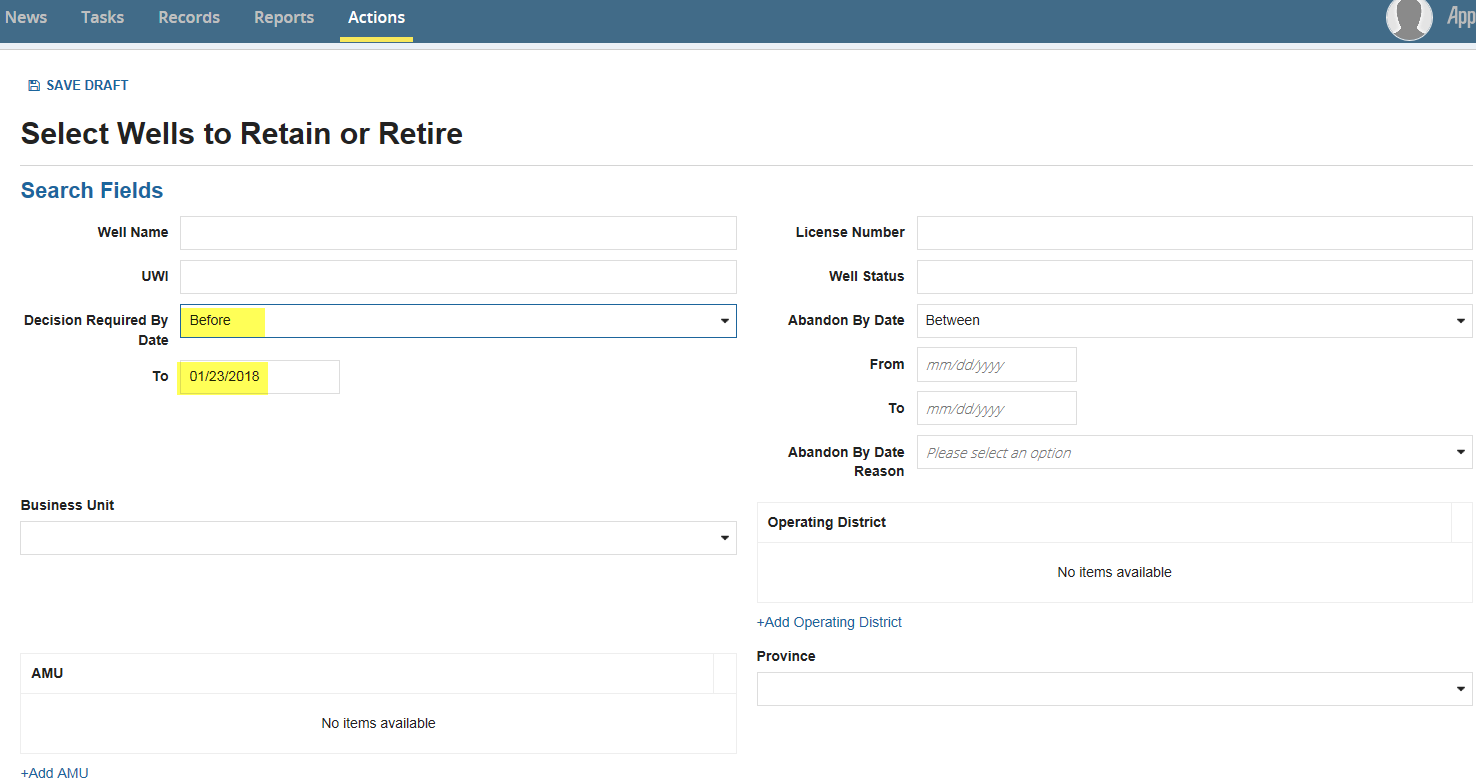 Made ‘Retain’ Decision on Well and Selected ‘Submit’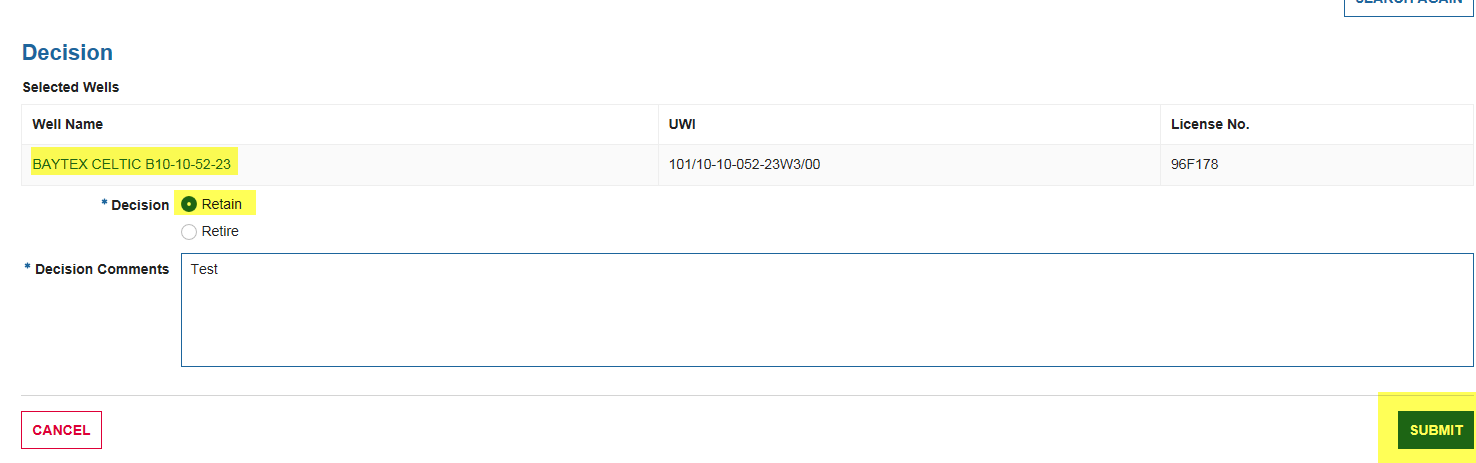 Next Screen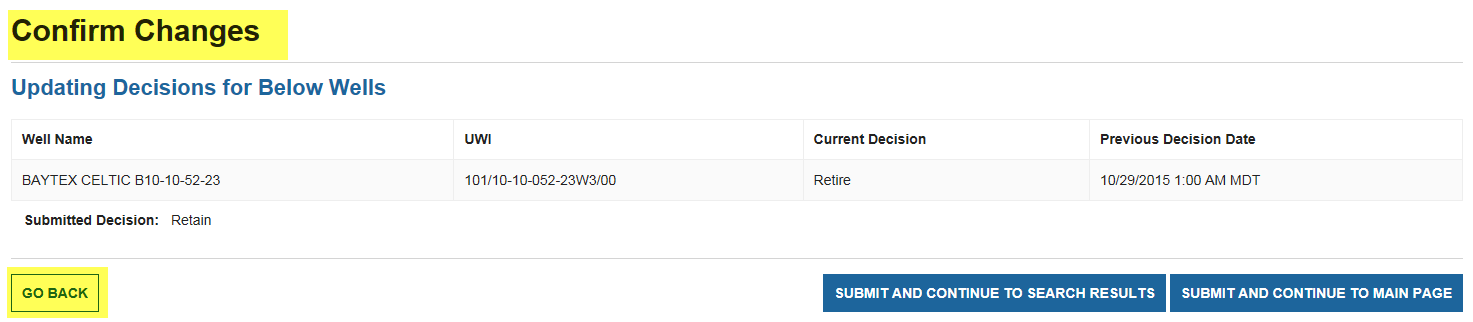 Following Screen After ‘GO BACK’ Button Selected
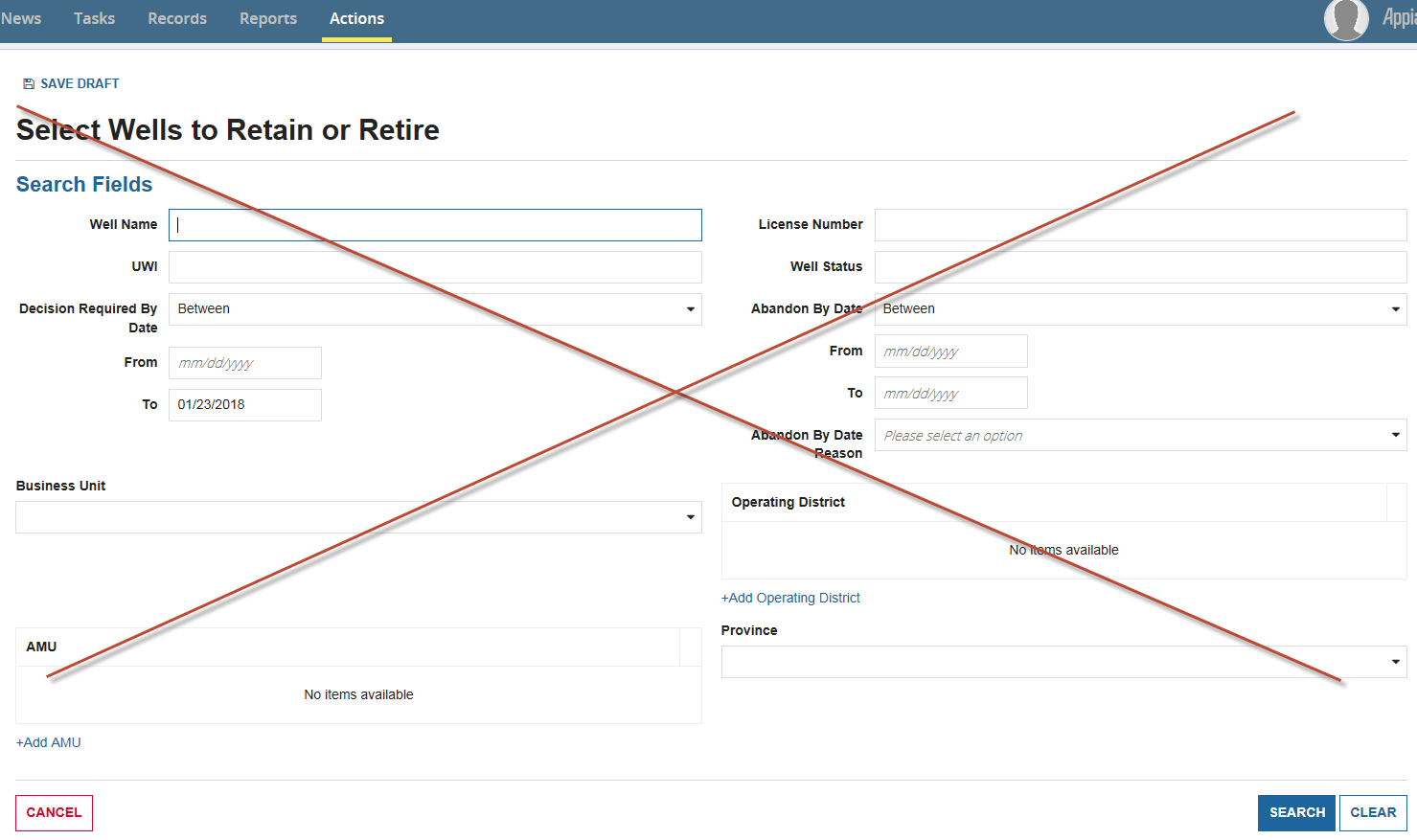 This is the incorrect screen that the ‘GO BACK’ button should lead to.***System should go back one screen and keep the filters that were applied from the search page.Expected Result: Select Wells to Retain or Retire screen with search filters applied (i.e. where the user made the decision before the confirmation screen as per the screenshot below) 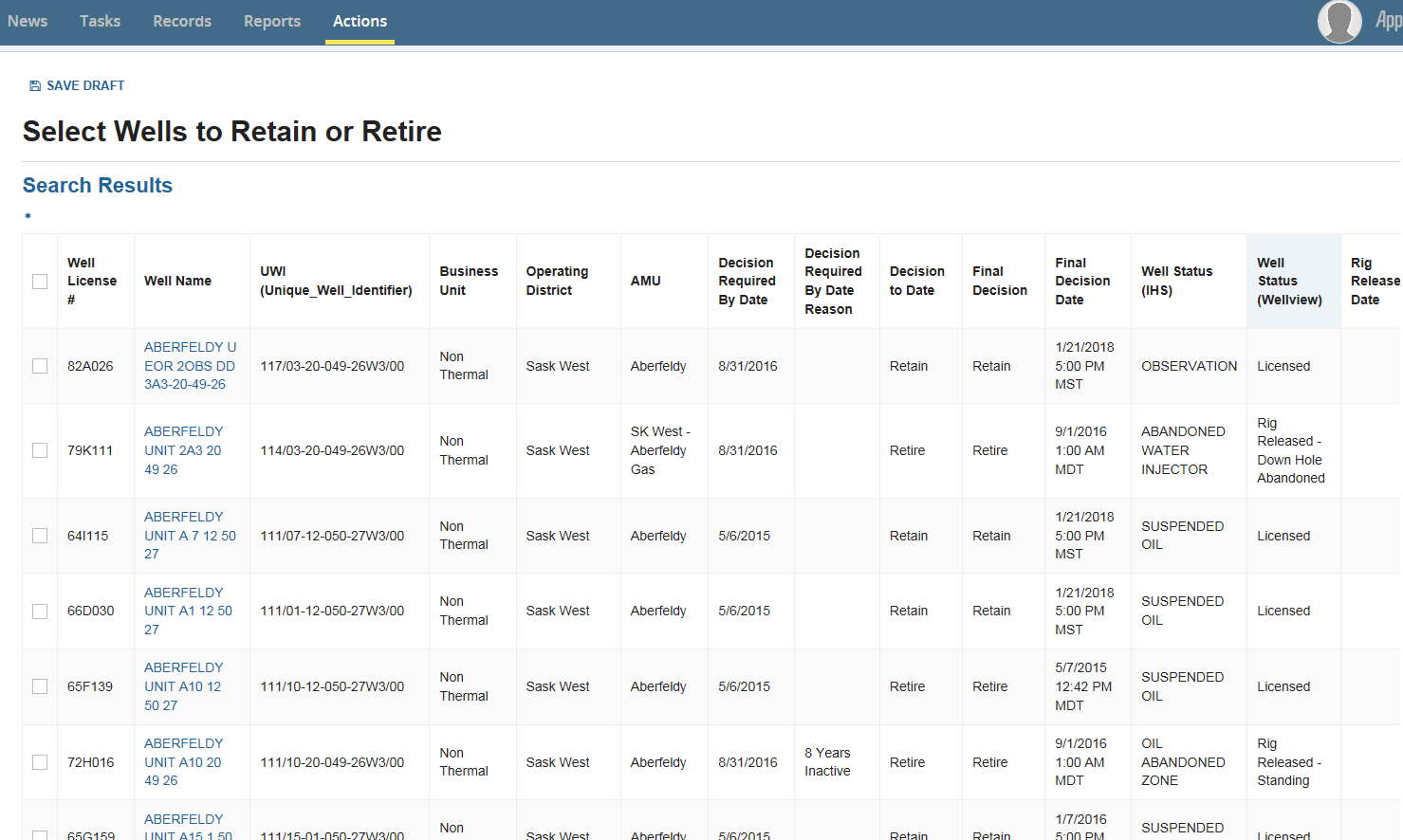 